             Základná škola s materskou školou Dávida Mészárosa  - Mészáros Dávid Alapiskola és Óvoda, Školský objekt 888, 925 32 Veľká Mača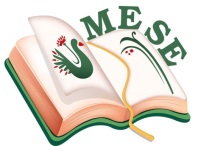 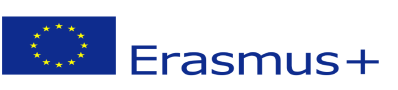 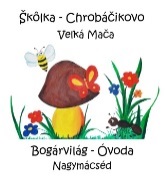 Názov projektu - a projekt címe: Mesével együtt segítsük az egészséget! Zmluva číslo – a szerződés száma: 2018 – 1- HU01 – KA229 – 047862_5TEVÉKENYÉG TERVTéma:   Meseország vár reánk!  – népi gyermekjátékokTevékenységek:  Közös akció a szülőkkel: Almanap az óvodánkbanTevékenység résztvevője: Mészáros Dávid Alapiskola és Óvoda -  „Bogárvilág Óvoda óvodásai“                                                                                 „Szülők“Dátum: 2019. 10. 4.Felelősök a foglalkozás kivitelezéséért:Bréda Szilvia – Lancz MónikaJuhos Erzsébet – Fodor GabriellaRózsa Anna – Bittó ÉvaZákladná škola s materskou školou Dávida Mészárosa  - Mészáros Dávid Alapiskola és Óvoda, Základná škola s materskou školou Dávida Mészárosa  - Mészáros Dávid Alapiskola és Óvoda,  Előzmények:A meseprojekt keretén belül alma-napot szerveztünk az óvodában, amikor egy péntek délutánt a szülőkkel közösen töltöttünk el. Ezzel a programmal az óvoda és a család együttműködését erősítetttük. Élményszerző kirándulás (almaszüret a gyümölcsöskertben, tapasztalatgyűjtés) előzte meg a délutáni közös akciónkat.  Beszélgettünk az őszről, a gyümölcsökről, az egészséges életmód  fontosságáról.Megvalósítás:Ezen a napon az ősz egyik legismertebb gyümölcse az alma került a középpontba. A délutánt felkészítő és élménytszerző tevékenységek is megelőzték, hogy a gyerekek minél közelebbről is megismerkedhessenek az almával, almafajtákkal, termesztésükkel. Nagy öröm volt számukra, amikor az almáskertben kiválaszthatták a számukra legszebb almát és elvihették az anyukájuknak. A szüret élményeivel és a begyűjtött gyümölccsel gazdagabban tértünk vissza az óvodába.Délután, amint megérkeztek az óvodába a szülők, az időjárás is nagyon kegyes volt hozzánk, így a csoportok az udvaron mutathatták be az almáról szóló népi mondókákból, dalokból, népi játékokból összeállított rövid műsorukat. Az alma – napi vásárunk is nagyon jól sikerült, sokan voltak kíváncsiak a felsorakoztatott portékákra.  Az asztalra bármilyen sütemény, finomság kerülhetett, csak egy kikötés volt, hogy almát tartalmaznia kellett. A süteményeket az óvó nénik sütötték, de a Méhecske csoport kis „cukrászai“ is kivették a részüket az előkészületekből,csokiba mártott almanyalókákat készítettek, aminek nagy sikere volt. A vásár bevételével az óvodánkat támogatták a szülők. Különféle almával kapcsolatos kézműves tevékenységekkel, családi közös sportolással folytatódott a délután. Farkas Zoltán zumba – oktató egy kis egészséges testmozgásra,  zumbázásra invitálta a gyerekeket és a szülőket.  A különféle tevékenységekben való részvétellel  gyorsan múlt az idő, kellemes őszi délutáni időtöltés mindenkinek lehetőséget adott arra, hogy  a szülők a gyermekekkel együtt az ötleteinket otthon is kipróbálhatják.Reflexió:Az alma –nap az  óvodánk értékeit gazdagította, a gyermekek környezettudatos magatartását erősítette, és az óvoda – család együttműködését pedig nagymértékben támogatta.Nagymácséd, 2019. 10. 4.                                                                                                                  Bréda Szilvia                                                                                                              Projekt koordinátor                                                                                                            .................................BeszámolóBeszámolóTevékenység célja:Élményt nyújtó tevékenységek biztosítása.Szereplési vágy felkeltésePontos, érthető szövegmondásra törekvésSzép tiszta éneklésre törekvésEgészséges életmód iránti igény megalapozásaCsalád – óvoda kapcsolatának mélyítéseTevékenység feladata:Szokások, hagyományok ápolása – multikultúrális nevelésA természetes gyermeki kíváncsiság felkeltése, kielégítéseTapasztalatszerzés – gyümölcsöskert megismeréseSzervezés:Feltételek megteremtése, Szükséges eszközök elkészítése, bebiztosítása a tevékenységek gördülékenysége érdekébenEszközök:szükséges alapanyagok biztosítása almás sütemények sütése - óvónénikMódszerek:Készülődés, közös népi játékok,  beszélgetés, kézműves foglalkozások, közös zumbázás